LIETUVOS SVEIKATOS MOKSLŲ UNIVERSITETASViešoji įstaiga, A. Mickevičiaus g. 9, LT-44307 Kaunas, tel. (8 37) 327200, faks. (8 37) 220733,  el. p. www.lsmuni.lt, rektoratas@lsmuni.ltDuomenys kaupiami ir saugomi Juridinių asmenų registre, kodas 302536989DOKTORANTŪROS  STUDIJŲ  EGZAMINŲ ŽINIARAŠTISREPORT of examination of PhD studentDoktoranto vardas, pavardė  Ph.D. student’s name, surname ..............................................................................Dalykas (Subject)   ........................................................................................................…..Apimtis pagal studijų programą (Amount of hours (credits) in study’s program) ...........  val. (hours)Egzaminavimo data Date of examination...............................................................................................Egzaminatoriai   (vardas, pavardė, mokslinis laipsnis ir vardas, pareigos ):Examiners   (Pedagogical name, Scientific degree, name, surname):	1. .........................................................................................................................................	2. ..........................................................................................................................................	3. ..........................................................................................................................................	4. ..........................................................................................................................................Egzamino metu doktorantui buvo pateikti šie klausimai:The questions discussed during examination:	1. ..........................................................................................................................................	2. ..........................................................................................................................................	3. ..........................................................................................................................................	4. ..........................................................................................................................................Doktoranto žinios įvertintos ............................................................................…............................Ph.D. students knowledge valued		(dešimties balų sistema)	(10-points scale: 10 points - “excellent”, 5 - “poor”, 4- and less - “unsatisfactory”.)Egzaminatoriai (vardas, pavardė, parašas):    Examiners (Name, surname, signature)		....................................................................…..........................................................		..................................................................…............................................................		..................................................................................................................................		..................................................................................................................................Doktoranto mokslinis vadovas ......................................................................................................Scientinfic Supervisor of Ph.D. student                           (vardas, pavardė, parašas)Egzaminų rezultatus tvirtinu Prorektorė mokslui ..........................................................................................................................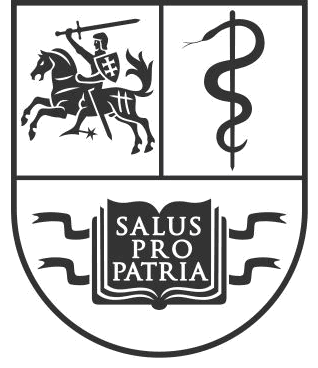 